    Государственное автономное учреждение дополнительного образования Иркутской области«Центр развития дополнительного образования детей»Всероссийский юниорский лесной конкурс «Подрост»(«За сохранение природы и бережное отношение к лесным богатствам»)Школьные лесничества – программно-методическое сопровождение деятельностиПрограмма летнего дистанционного лагеряonline – смены «Лесной дозор»                                                 Разработчик программы:                                                     Норкина Оксана Викторовна,                                                        старший методист ГАУ ДО ИО                                                             «Центр развития дополнительного                                       образования детей»,                                                                    руководитель школьного лесничества                         «Море тайги»г. Иркутск, 2020 год1. Информационная карта 1. ПОЯСНИТЕЛЬНАЯ ЗАПИСКАЛетние каникулы – это итог учебной деятельности и тот долгожданный момент, которого дети ждут весь учебный год. Ежегодно, как итог освоения дополнительной общеразвивающей программы, в каникулярное время проводятся практикумы, экспедиции, профильные смены в палаточных лагерях. Ввиду сложившихся обстоятельств в стране и перевода детей	 на дистанционное обучение, летние образовательно-воспитательные компании стали возможны для проведения только в дистанционном формате. Дистанционный лагерь «Лесной дозор» – это виртуальный летний online практикум программы «Школьное лесничество», насыщенный активной разноплановой деятельностью: увлекательными занятиями естественнонаучной направленности, прикладными мастер-классами, интеллектуальными играми, экологическими челленджами и вечерними «свечками».  Программа дистанционного лагеря online – смены «Лесной дозор» предлагается для ребят, увлеченных изучением природы родного края. Программа построена таким образом, что каждый раз ребёнок погружается в один день из жизни какого – нибудь объекта живой природы, будь – то растение, птица, животное или насекомое. В результате прохождения программы участники углубят знания в области ботаники, где они  познакомятся с краснокнижными и редкими растениями Иркутской области, попробуют себя в роли энтомолога и герпетолога, вспомнят о зимующих и перелетных птицах, узнают об интересных фактах из жизни медведя, увидят, как специалисты лесного хозяйства определяют возраст, высоту и полноту древостоя, а также познакомятся с таким опасным вредителем леса, как непарный шелкопряд и узнают методы борьбы с ним. Свои знания ребята смогут закрепить, выполняя задания и представляя их в группе в ВКонтакте, а вечерние «свечки» дадут возможность обсудить тему дня и получить дополнительную информацию по интересующим вопросам. Досуговая деятельность будет представлена играми, викторинами, мастер-классами так же с представлением полученных результатов в группе ВКонтакте.Программа лагеря реализуется педагогами ГАУ ДО ИО «Центр развития дополнительного образования детей» совместно со специалистами министерства лесного комплекса Иркутской области и ФГБУ «Заповедное Прибайкалье». Так как специалисты лесоохранных организаций являются практиками, то перед ребятами откроются уникальные возможности получать знания из первых уст.Особенностью данного лагеря является то, что и дети, и руководители смены взаимодействуют между собой только в дистанционном формате.Направленность программы: естественнонаучная.1.2. Актуальность и педагогическая целесообразность:Социальные сети и интернет активность стала неотъемлемой частью жизни современных детей и во многом занимают большую часть их личного пространства. Участвуя в дистанционной online - смене ребенок полностью вовлечен в образовательно-развлекательный процесс. Его времяпрепровождения за компьютером в общей сложности в день занимает не более 2-ух часов, остальное время идет на исследовательски-поисковую и природоохранную деятельность, которая предполагает активность на природе – выполнение домашних заданий, что остаётся актуальным для организации свободного времени ребёнка в каникулярное время.   Знания, полученные в процессе прохождения программы лагеря, пригодятся ребятам как на   уроках биологии, так и при участии в различных конкурсах, викторинах, олимпиадах, слётах естественнонаучной направленности. 1.3. Цель и задачи программы:Цель: проведение летнего практикума дополнительной общеразвивающей программы «Школьное лесничество» посредством реализации дистанционного лагеря online-смены «Лесной дозор».Задачи:1. Образовательные:    закрепить знания полученные в процессе прохождения программы «Школьное лесничество»;углубить знания естественнонаучной направленности (ботаника, лесоведение, зоология, энтомология, герпетология);формировать навыки по использованию Интернет-ресурсов и компьютерных технологий;повышение уровня познавательной активности.2. Развивающие:развивать познавательные и творческие способности детей; вовлекать участников в разнообразную творческую и практическую деятельность по изучению и охране окружающей среды;развитие интернет – коммуникативных качеств.3. Воспитательные: прививать любовь и интерес к природе;научить видеть рядом с собой прекрасное;популяризация здорового образа жизни.1.4. Адресат программы: для участия в online – смене принимаются обучающиеся Школьных лесничеств, экологических отрядов, а также ребята, проявляющие интерес к изучению природы родного края - 10 – 16 лет, по предварительной заявке.1.5. Сроки реализации программы: 10 дней.1.6. Формы организации образовательного процесса: основная форма проведения занятий и мастер-классов – web-занятия. Вся учебная, развлекательная и воспитательная работа с обучающимися осуществляется через Интернет в группе ВК «Лесной дозор» посредством web-камеры в режиме online и ofline.1.7. Методы проведения дистанционных мероприятий: занятия по направлениям и мастер-классы проводятся в виде беседы (в режиме реального времени, с элементами включения видео и аудио записей и элементами контроля); самостоятельная работа – выполнение заданий (частично поисковая, поисковая, исследовательская, творческая); рефлексия проводится online на платформе ZOOM в режиме реального времени.1.8. Обеспечение программы: программа online - смены реализуется с применением дистанционных технологий.Для успешной реализации программы необходимо следующее обеспечение: специальное оборудование для всех участников online-смены (компьютер, ноутбук, планшет или смартфон с выходом в интернет);информационное освещение по отражению всей деятельности лагеря;методический материал для проведения мероприятий; отслеживание результатов прохождения программы и подведения итогов – Дневник лагеря.1.9. Режим дня:1.10. Этапы реализации программы:I этап. Подготовительный:разработка программы дистанционного лагеря;подготовка методического материала для работников лагеря;создание рабочей группы для разработки и проведения online - смены;составление необходимой документации для деятельности лагеря (положение план-сетка, разработка памяток для участия в мастер-классах);информирование детей и подростков о проведении дистанционного лагеря;создание открытой группы в ВКонтакте «Лесной дозор».II этап. Организационный:запуск программы online – смены «Лесной дозор»;знакомство с программой и правилами участия в лагере; обратная связь – визитная карточка участников лагеря.III этап. Основной:реализация основной тематики смены;вовлечение детей в различные виды деятельности: обучающие, творческие, развлекательные.IV этап. Итоговый:подведение итогов online - смены;награждение активных участников и набравших наибольшее количество баллов в рейтинге лагеря; обратная связь – отзывы участников и родителей смены.СОДЕРЖАНИЕ ПРОГРАММЫПрограмма дистанционного лагеря online – смены «Лесной дозор» по своей направленности является комплексной, так как включает в себя разноплановую деятельность:- образовательные мероприятия (проводятся занятия по направлениям: ботаника, зоология, энтомология, герпетология, лесоведение, охрана и защита леса с последующим выполнением заданий);- развлекательные мероприятия (экологические челленджи, прикладные мастер-классы, викторины);- воспитательные мероприятия (вечерние «свечки», где ребята могут общаться между собой и со специалистом дня, в режиме online).2.1. План-сетка online -  смены «Лесной дозор»2.2. Кадровое обеспечениеНоркина О.В.(старший методист ГАУ ДО ИО «Центр развития дополнительного образование детей») – ответственная за организацию и проведение online-смены «Лесной дозор».Мельникова А.А. (педагог-организатор ГАУ ДО ИО «Центр развития дополнительного образование детей»)  – ответственная за информационную поддержку  и обратную связь с участниками лагеря.Добрынина С.В.(начальник отдела экопросвещение ФГБУ «Заповедное Прибайкалье») – ответственная за проведение занятий и наполнение программы.Пантюхов С.А. (методист отдела экопросвещение ФГБУ «Заповедное Прибайкалье») – ответственный за проведение занятий и наполнение программы.Степаненко В.Н. (ведущий методист отдела экопросвещение ФГБУ «Заповедное Прибайкалье») – ответственный за проведение занятия по зоологии. Терещенко С.В. (начальник отдела Сосновского участкового лесничества- старший государственный лесной инспектор ТУ МЛК Иркутской области по Северному лесничеству) – ответственный за занятие по лесоведениюАбзаева М.Е. (главный инженер ТУ МЛК Иркутской области по Ольхонскому лесничеству) – ответственная за занятие по охране и защите леса.Планируемые результатыПредметные результаты освоения программы включают: формирование знаний в области ботаники, лесоведения, зоологии, энтомологии, герпетологии. вовлечение участников лагеря в углубленное изучение природы своего края и лесоохранную деятельность; формирование навыков в проведении исследовательско-поисковой деятельности при выполнении заданий естественнонаучной направленности.Метапредметные результаты освоения программы включают:формирование умений самостоятельно осуществлять, контролировать и корректировать информационно-познавательную деятельность; формирование навыков работы с интернет ресурсами для определения исследуемых объектов;формирование навыков использования компьютерных и коммуникационных технологии как инструмент для достижения своих целей.Личностные результаты освоения программы включают:формирование нравственно - эстетического восприятия и стремление к практическому участию в решении экологических проблем; формирование основ саморазвития и самовоспитания, готовности и способности к самостоятельной, творческой и ответственной деятельности;формирование установки на здоровый образ жизни, мотивации к творческому труду, бережному отношению к природе родного края.3.1.  Формы подведения итогов реализации программыПо итогам проведения занятий в группе ВК «Лесной дозор» будут выкладываться задания. Ответы, оформленные согласно установленным требованиям, обучающиеся прикрепляют в группу ВК после поста с занятием. Все результаты будут отображаться в Дневнике лагеря в группе ВК.  По результатам прохождения всей программы проводится рейтинг победителей. Самые активные участники получат дипломы от Центра развития дополнительного образования и подарки от министерства лесного комплекса Иркутской области и ФГБУ «Заповедное Прибайкалье». 5. Список литературыСписок литературы для организаторов online - смены:Подготовка педагогических кадров к работе в детском лагере летом. (Методическое пособие для руководителей лагерей) отделение повышения квалификации и аттестации ГИА МДЦ «Артек» 2003г ( Формат DOC, Архив WinRAR 40 КБ)«Свеча горела… (Огоньки в “Зеркальном”)» методисты ЗЦДЮТ “Зеркальный” © Санкт-Петербург, 2010  [Электронный ресурс]. – Режим доступа:  https://clck.ru/R6e4x (дата обращения 15.07.2020)Кудашев, Г.А. Программа лагерной смены: отдельные особенности разработки иоформления. Методическое пособие./Кудашев, Г.А.; Тюмень: «Ребячья республика», 2014.Красная книга иркутской области. Редколлегия: О.Ю. Гайкова и др. – Иркутск: ООО Издательство «Время странствий», 2010, 480с.: ил. [Электронный ресурс]. – Режим доступа: https://clck.ru/NoNt6 (дата обращения 15.07.2020) Прибайкальский национальный парк. Иллюстрированное научно-популярное издание. /Издатель: ООО «Стиль-МГ» г.Тверь, www.pareto-print.ru.Методические рекомендации по организация занятости обучающихся в летний период с применением дистанционных технологий ( лето в режиме он-лайн) [Электронный ресурс]. – Режим доступа: https://clck.ru/R7tPiРазработка online игр, викторин [Электронный ресурс]. – Режим доступа: https://learningapps.org/login.phpСписок литературы для участников online - смены:Устинов, С. К. Аборигены тайги / С. К. Устинов. – Иркутск : Сибирская книга, 2016. – 232 с. https://sarte.ru/ras.php?link=19(дата обращения 15.07.2020)Устинов, С. К. Эколог Леший и его соседи : рассказы о животных / С. К. Устинов. – Иркутск : Сибирская книга, 2011. – 80 с. [Электронный ресурс]. – Режим доступа:gist-wood-goblin/baikal-1.ru/200514-ecolo(дата обращения 15.07.2020)Красная книга иркутской области. Редколлегия: О.Ю. Гайкова и др. – Иркутск: ООО Издательство «Время странствий», 2010, 480с.: ил. [Электронный ресурс]. – Режим доступа: https://clck.ru/NoNt6 (дата обращения 15.07.2020) Прибайкальский национальный парк. Иллюстрированное научно-популярное издание. /Издатель: ООО «Стиль-МГ» г.Тверь, www.pareto-print.ru.ПриложенияКонкурс #tenrischallenge «Собираемся в поход»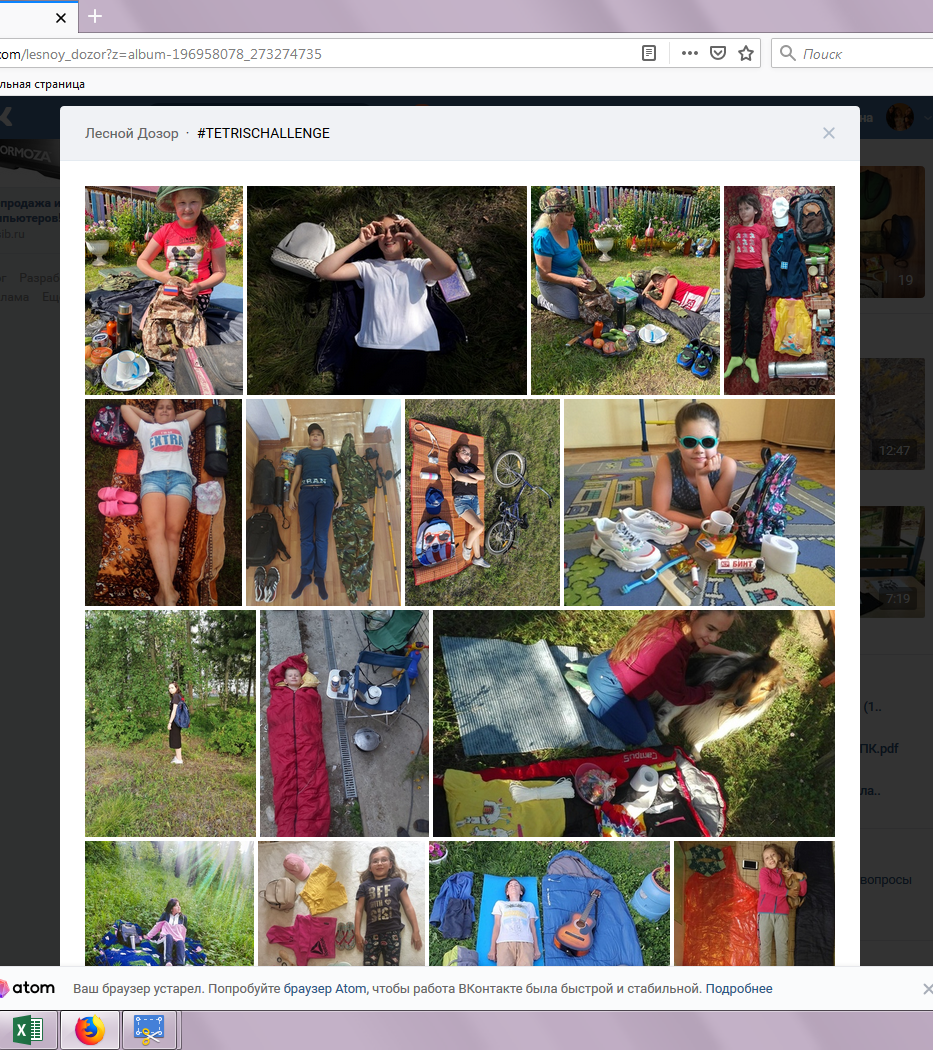 Дневник лагеря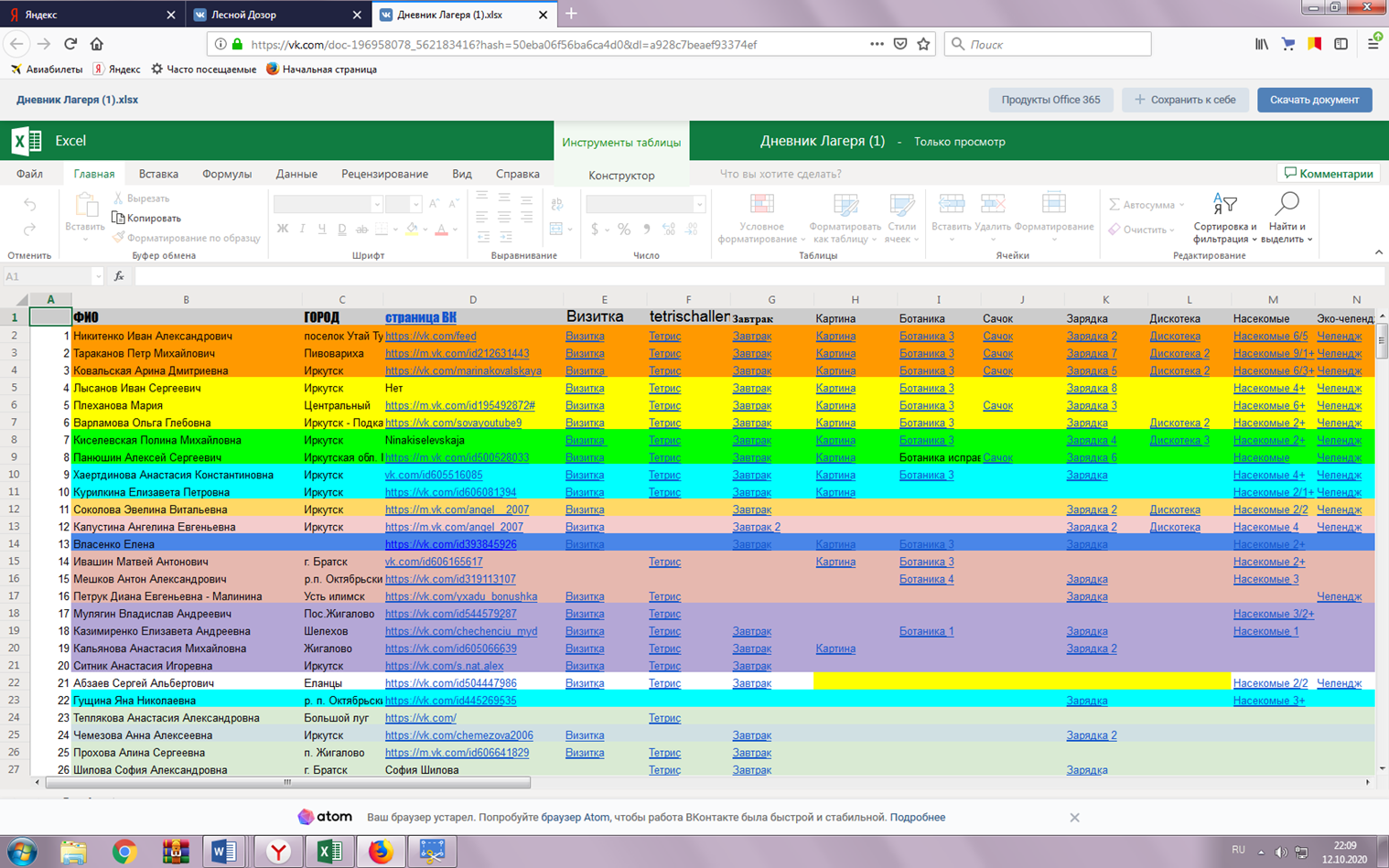 Отзывы участников online – смены «Лесной дозор»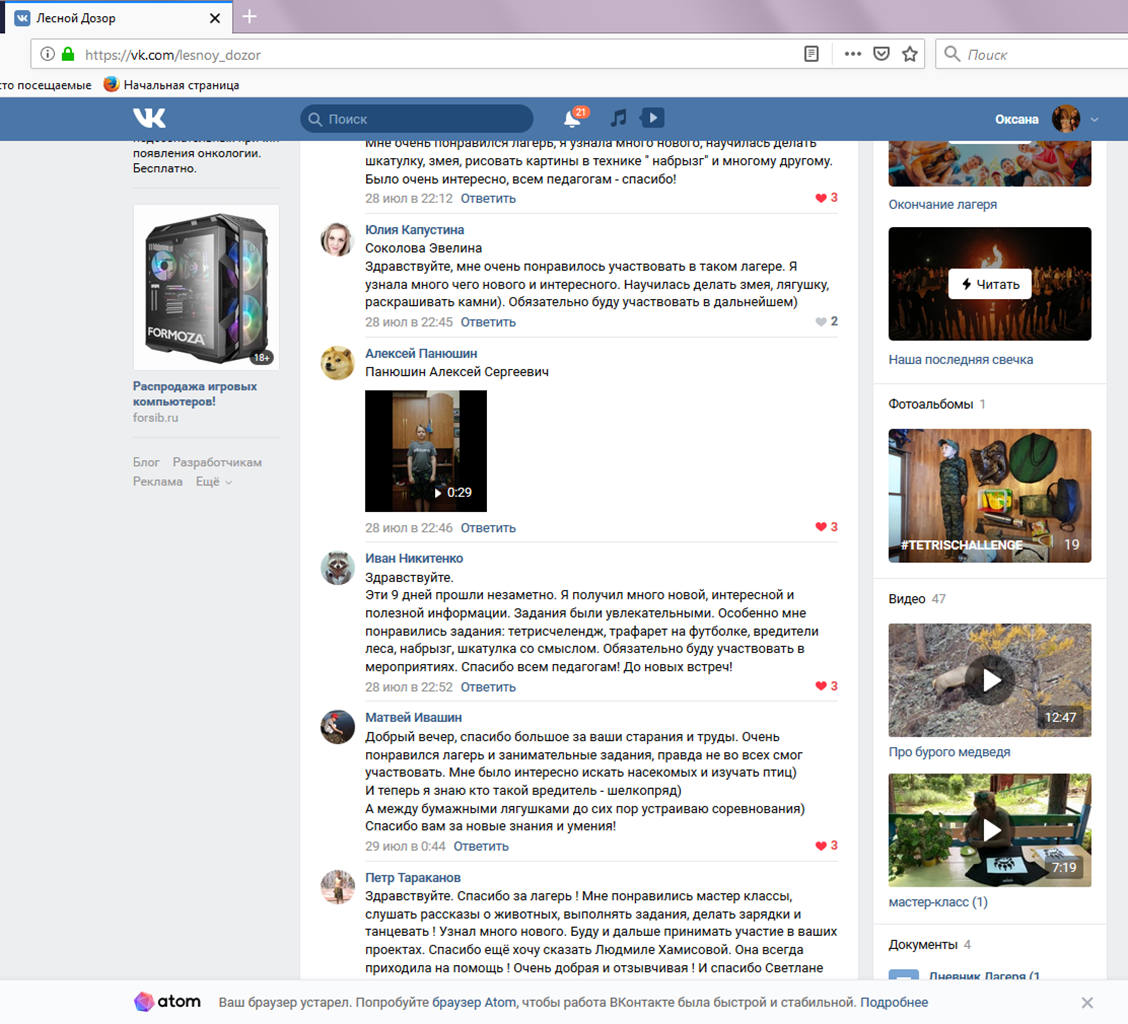 Призы и подарки самым активным участникам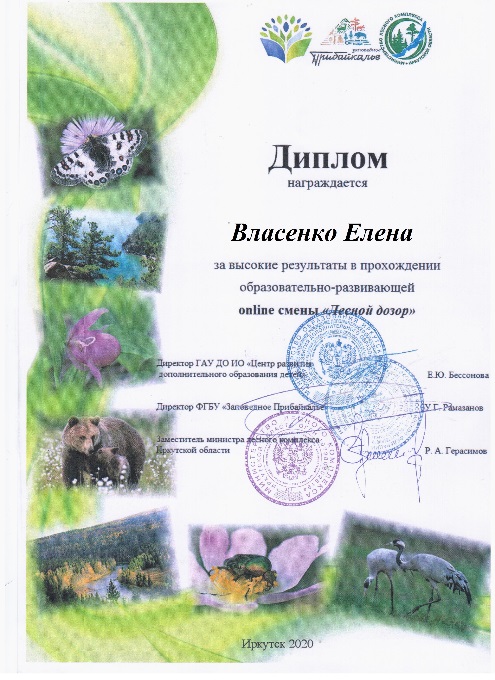 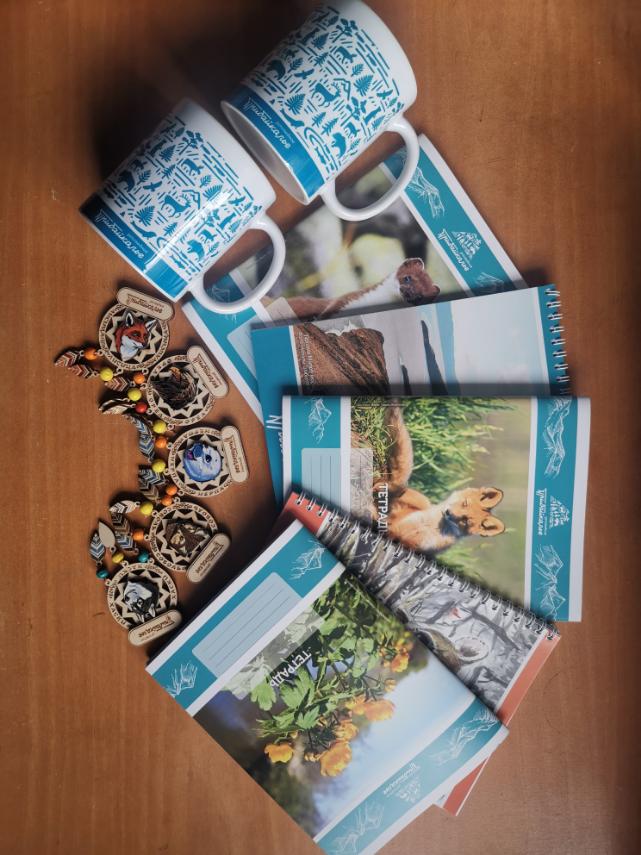 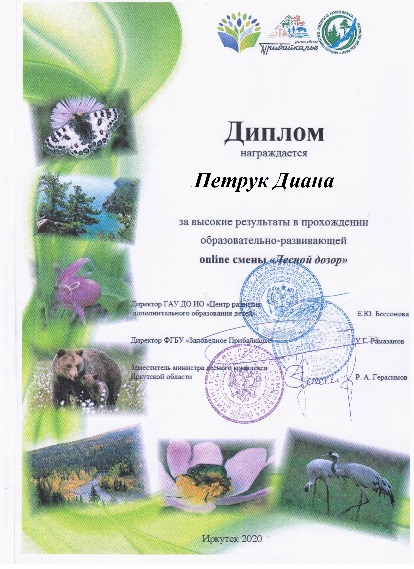 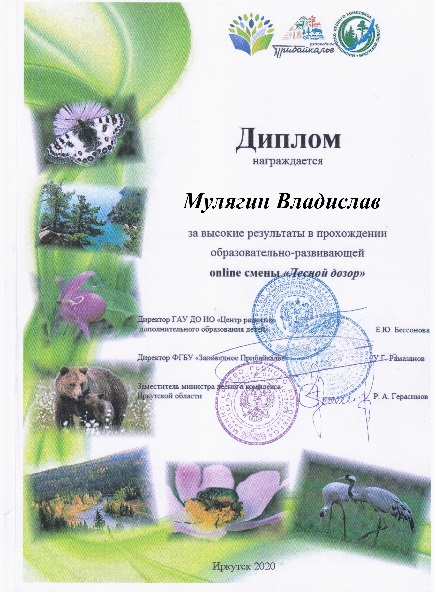 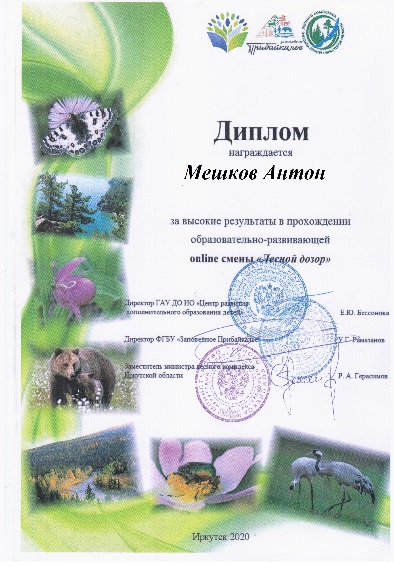 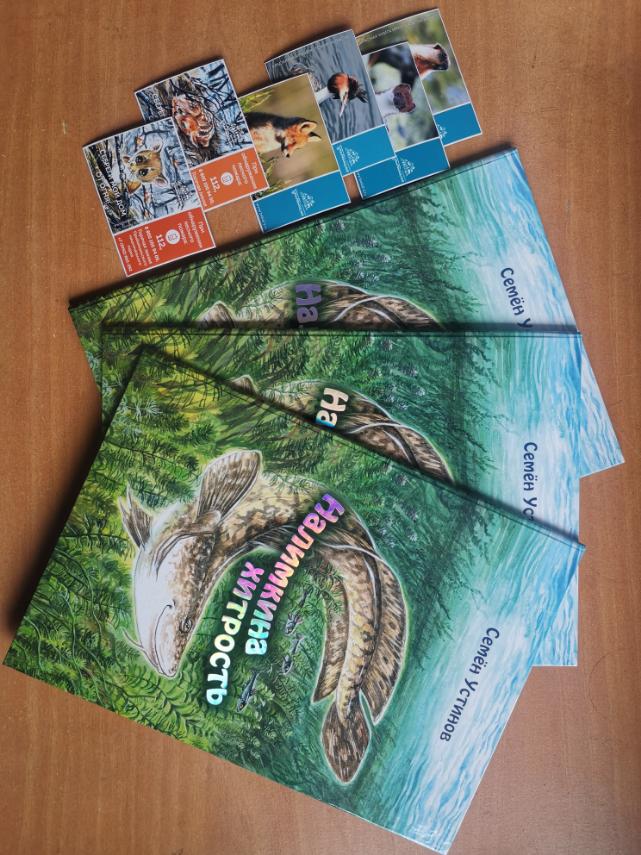 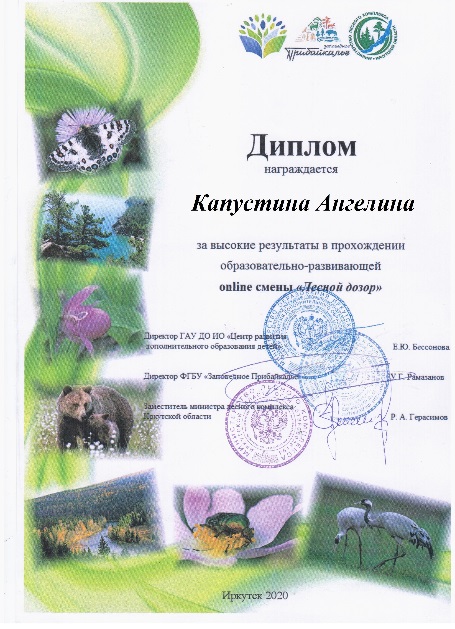 1.Полное название программыЛетний  дистанционный лагерь online – смена «Лесной дозор».2.Цель программыПроведение летнего практикума дополнительной общеразвивающей программы «Школьное лесничество»  посредством реализацию дистанционного лагеря  online-смены «Лесной дозор».3.Задачи программы1. Образовательные:-   закрепить знания полученные в процессе прохождения программы «Школьное лесничество»;- углубить знания естественнонаучной направленности (ботаника, лесоведение, зоология, энтомология, герпетология);- формировать навыки по использованию Интернет-ресурсов и компьютерных технологий;- повышение уровня познавательной активности.2. Развивающие:- развивать познавательные и творческие способности детей; - вовлекать участников в разнообразную творческую и практическую деятельность по изучению и охране окружающей среды;- развитие интернет – коммуникативных качеств.3. Воспитательные:- прививать любовь и интерес к природе;- научить видеть рядом с собой прекрасное;- популяризация здорового образа жизни.4.Формы реализации программы - занятия естественнонаучной направленности (ботаника, лесоведение, зоология, энтомология, герпетология, охрана и защита леса);- экологические викторины;- эко-челленджи;- online-активность «за здоровый образ жизни» - утренняя зарядка, полезные завтраки;- творческие мастер-классы;- выполнение заданий по направлениям;- рефлексия (вечерние «свечки»)5.Специфика содержания программыЕстественнонаучная направленность, развитие интернет-коммуникативных качеств детей, воспитание бережного отношения к окружающей природе, популяризация здорового образа жизни.6.Краткое содержание программыПрограмма дистанционного лагеря online – смены «Лесной дозор» предлагается для обучающихся Школьных лесничеств, экологических отрядов, а также ребят, увлеченных изучением природы родного края – как летний практикум к дополнительной общеразвивающей программе «Школьное лесничество», так и другим программам естественнонаучной направленности. Программа построена таким образом, что каждый день ребёнок погружается в один день из жизни какого – нибудь объекта живой природы, будь – то растение, птица, животное или насекомое. В результате прохождения программы участники углубят знания в области ботаники, где они  познакомятся с краснокнижными и редкими растениями Иркутской области, попробуют себя в роли энтомолога и герпетолога, вспомнят о зимующих и перелетных птицах, узнают об интересных фактах из жизни медведя, увидят, как специалисты лесного хозяйства определяют возраст, высоту и полноту древостоя, а также познакомятся с таким опасным вредителем леса, как непарный шелкопряд и узнают методы борьбы с ним. Свои знания ребята смогут закрепить, выполняя задания и представляя их в группе в ВКонтакте, а вечерние «свечки» дадут возможность обсудить тему дня и получить дополнительную информацию по интересующим вопросам. Досуговая деятельность будет представлена играми, викторинами, мастер-классами так же с представлением полученных результатов в группе ВКонтакте.7.Название организацииГосударственное автономное учреждение дополнительного образования Иркутской области «Центр развития дополнительного образования детей» структурное подразделение «Большелугский Эко-Центр»8.Адрес организации664007, г. Иркутск, ул. Красноказачья, 9, E-mail: mail@detirk.ru 9.Телефон8 (395)2 500-44810.Место проведенияПрограмма online – смены реализуется в дистанционном формате в группе ВКонтакте «Лесной дозор»11.Участники сменыЧлены школьных лесничеств, экологических отрядов, любители природы 10 – 16 лет12.Количество участников 100 человек 13.Сроки проведения20 июля – 29 июля 2020 год14.Продолжительность смены10 дней15.Количество смен116.КадрыНачальник online - смены – 1 чел.Ответственный за информационную поддержку и обратную связь с участниками лагеря – 1 чел.Специалисты по естественнонаучному профилю  -5 чел.17.Планируемые  результатыПредметные результаты: формирование знаний в области ботаники, лесоведения, зоологии, герпетологии, энтомологии. вовлечение участников лагеря в углубленное изучение природы своего края и лесоохранную деятельность;формирование навыков в проведении исследовательско-поисковой деятельности при выполнении заданий естественнонаучной направленности.Метапредметные результаты:формирование умений самостоятельно осуществлять, контролировать и корректировать информационно-познавательную деятельность; формирование навыков работы с интернет ресурсами для определения исследуемых объектов;формирование навыков использования компьютерных и коммуникационных технологии как инструмент для достижения своих целей.Личностные результаты:формирование нравственно - эстетического восприятия и стремление к практическому участию в решении экологических проблем; формирование основ саморазвития и самовоспитания, готовности и способности к самостоятельной, творческой и ответственной деятельности;формирование установки на здоровый образ жизни, мотивации к творческому труду, бережному отношению к природе родного края.ВремяМероприятиеТрансляция10.00ЗарядкаГруппа в ВКонтакте «Лесной дозор»12.00Занятия по направлениямГруппа в ВКонтакте «Лесной дозор»14.00Мастер-классГруппа в ВКонтакте «Лесной дозор»20.00Вечерняя «свечка» Платформа ZOOM№ дняТемаДатаСсылкиФИО ответственного1День знакомстваЗнакомство с командой педагогов и программой мероприятияЗнакомство с участникамиЗадание для выполнения: прислать ролик-визитку с именем, населённым пунктом, увлечением20.07Норкина О.В. Мельникова А.А.2День здоровьяЗарядка: ролик с зарядкой Задание для выполнения: отправить ролик с 2 упражнениями и 10 повторениями каждого упражнения.Правильный завтрак: просмотр ролика с мастер-классом «Здоровый и креативный завтрак» Задание для обучающихся: приготовить  дома полезный завтрак, фото отправить в группу ВК#tenrischallenge «Собираемся в поход»Задание для выполнения:сделать фотографии сбора в поход и отправить в группу ВКВечерняя «свечка»21.07https://clck.ru/QwPpRhttps://clck.ru/QwPnbМельникова А.А.Норкина О.В. Пантюхов С.А.3Один день из жизни растенийЗарядка: ролик с зарядкой Задание для обучающихся: отправить ролик с 2-мя упражнениями и 10-ю повторами каждого упражнения.«Раз ромашка, два ромашка…». Занятие о фоновых и краснокнижных  растенияхЗадание для выполнения  (найти 3 растения: краснокнижное, лекарственное, хозяйственного значения отправить фото и сделать ботаническое описание каждого).Мастер-класс «Картина в технике «набрызг».Вечерняя «свечка»22.07https://clck.ru/QwPs2https://clck.ru/QwPtbМельникова А.А.Норкина О.В. Норкина О.В.Норкина О.В.4Один день из жизни членистоногихЗарядка: ролик с зарядкой Задание для выполнения: отправить ролик с 2-мя упражнениями и 10 –ю повторами каждого упражнения. «В траве сидел кузнечик…»Занятие о фоновых и интересных членистоногих.Задание для выполнения: сфотографировать не менее 3-х насекомых, определить их и отправить в группу ВК. ЭкочеленджЗадание для выполнения:Сделать ролик или фото с уборкой мусора в лесу и отправить в группу ВК.Вечерняя «свечка»23.07https://clck.ru/QwPwrhttps://clck.ru/QwPyLМельникова А.А.Добрынина С.В.Норкина О.В.Мельникова А.А.Добрынина С.В.5Один день из жизни пресмыкающихся и земноводныхЗарядка: ролик с зарядкой Задание для выполнения: отправить ролик с 2-мя упражнениями и 10-ю повторами каждого упражнения.«Шелестя, шурша травой, проползает кнут живой…»Занятие о фоновых и краснокнижных  пресмыкающихся и земноводныхЗадание для выполнения: тестовое заданиеМастер-класс  Шкатулка «Жаба»Вечерняя «свечка»24.07https://clck.ru/QwPzRhttps://clck.ru/QwQ9PМельникова А.А.Пантюхов С.А.Хомколова Е.В.Пантюхов С.А.6Один день из жизни птицЗарядка: ролик с зарядкой Задание для выполнения: отправить ролик с 2-мя упражнениями и 10 повторами каждого упражнения.«Рекордсмены среди птиц»Занятие о фоновых и редких птицах.Викторина о птицах.Дискотека (участники снимают ролики с танцем по одну общую музыку и отправляют в группу ВК). 25.07https://clck.ru/QwQEJМельникова А.А.Пантюхов С.А.Мельникова А.А.Мельникова А.А.7Один день из жизни млекопитающих Зарядка: ролик с зарядкой Задание для выполнения: отправить ролик с 2-мя упражнениями и 10-ю повторами каждого упражнения.«Как живешь, медведь?»Занятие про медведя.Задание для выполнения: нарисовать медведя, изображая повадки и его образ жизни.Мастер-класс роспись по футболке «Хозяин тайги».Вечерняя «свечка» 26.07https://clck.ru/QwQAvhttps://clck.ru/QwQCaМельникова А.А.Степаненко В.Н.Норкина О.В. Степаненко В.Н.8Один день из жизни лесаЗарядка: ролик с зарядкой Задание для выполнения: отправить ролик с 2-мя упражнениями и 10 повторами каждого упражнения.«Измеряем, изучаем, защищаем!» Занятие по таксации лесаЗадание для выполнения: квест-игра «Стремись к нулю отходов»Вечерняя «свечка»27.07https://clck.ru/QwQMKhttp://exposition-musor.dop-irk.ru/Мельникова А.А.Терещенко С.В.Кошкарева Л.Г.Терещенко С.В.9Здоровье нашего леса леса Зарядка: ролик с зарядкой Задание для выполнения: отравить ролик с 2-мя упражнениями и 10-ю повторами  каждого упражнения.«Здоровье леса»Занятие о непарном шелкопряде.«Пожары, пожары – пылающий лес…» (ролик о лесных пожарах и их последствия)Задание для выполнения: написать проблемы и причины болезни леса и выложить в группу ВК.Мастер-класс «Живые камни»Прощальная «свечка» 28.07https://clck.ru/QwQFshttps://clck.ru/QwQKjhttps://clck.ru/QwPX4Мельникова А.А.Абзаева М.Е.Степаненко В.Н.Тупицын И.И.Вершинина Е.В.Норкина О.В.10Подведение итоговИтоговый ролик  с зарядкойПросмотр ролика – дискотекиПросмотр Эко-челенджаНаграждение самых активных29.07Норкина О.В.